1	BackgroundThe Clinical Governance Committee (CGC) was held on 1 July 2020, the following key points were noted at the meeting.The next meeting is scheduled for 2 September 20202 	RecommendationBoard Members are asked to note the CGC Update.Morag Brown Chair, Clinical Governance Committee1 July 2020Board Meeting:23 July 2020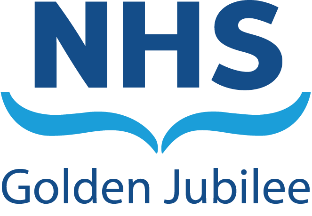 Subject:Clinical Governance Committee updateRecommendation:	Board members are asked to:Board members are asked to:ItemDetailsPerson CentredPatient stories Feedback received from NHS Scotland Board colleagues and patients regarding Cancer Services delivered at NHS Golden Jubilee (GJ) was presented to the Committee.  The presentation highlighted the national contribution NHS GJ has made so far within NHS Scotland during the Covid-19 pandemic.  Positive feedback was highlighted from patients and visiting Consultants, commending staff for the high quality care received and focus on safety throughout.  SafeSignificant Adverse Events The full process to investigate SAEs has recommenced.  The majority of open cases are in the final stages of closure.  The CGC will receive a detailed report on SAE position at the September 2020 meeting. Duty of Candour The Duty of Candour Report was presented to the Committee, the same format as per in the previous two years was used following agreement across Clinical Governance networks.  During 2019-2020 NHS GJ recorded 44 Significant Adverse Events, 7 of which triggered the Duty of Candour.  The performance against timescales is challenging and has been met in the majority of cases.Risk Register Committee Members noted that a new Covid-19 risk has been included within the Board Risk Register.  Restart of services and new servicesThe Committee noted the Governance Schedule detailing new services that have commenced and services that have resumed as the Board moves into the recovery phase.  The process for approving new/restart services was welcomed and the Committee was assured that the process is robust.Committee Members commended staff for work to date and the progress made in service provision.Internal AuditMembers were assured of the robust Internal Audit Plan for 2020-2021, which includes audit of Patient Pathways.  Updates from the internal audit will be noted as on future agendas.  EffectiveInfection Control UpdateThe Committee noted the achievement of 100% Hand Hygiene compliance in May 2020.Corporate Terms of Reference CGC Terms of Reference have been refreshed and approved by the Committee.WorkplanThe Draft CGC Workplan was noted and the Committee recognised that will evolve through the year as required.  A further version will be presented to the committee at the September 2020 meeting.   